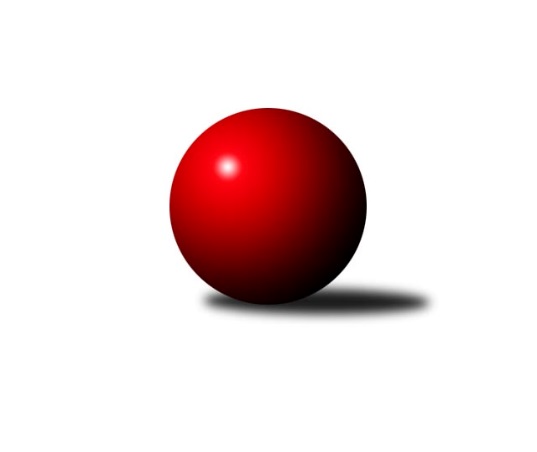 Č.15Ročník 2023/2024	2.6.2024 Okresní přebor OL PV 2023/2024Statistika 15. kolaTabulka družstev:		družstvo	záp	výh	rem	proh	skore	sety	průměr	body	plné	dorážka	chyby	1.	SK Sigma A	14	12	0	2	92 : 48 	(59.0 : 43.0)	1652	24	1155	497	33.5	2.	TJ Sokol Horka nad Moravou	14	10	0	4	86 : 54 	(57.5 : 42.5)	1605	20	1118	487	36.6	3.	TJ Prostějov D	14	8	0	6	74 : 66 	(50.0 : 48.0)	1587	16	1113	474	37.2	4.	KK Lipník B	13	8	0	5	63 : 67 	(49.0 : 37.0)	1522	16	1071	451	42.5	5.	TJ Prostějov C	14	7	0	7	76 : 64 	(50.5 : 45.5)	1592	14	1117	475	43.7	6.	TJ Tatran Litovel B	13	7	0	6	70 : 60 	(55.0 : 43.0)	1561	14	1099	462	38.5	7.	HKK Olomouc E	14	7	0	7	66 : 74 	(42.5 : 57.5)	1546	14	1106	440	42.4	8.	Sokol Přemyslovice C	14	6	0	8	64 : 76 	(53.5 : 50.5)	1573	12	1123	450	43	9.	KK Šternberk	13	5	0	8	47 : 83 	(34.0 : 60.0)	1460	10	1053	407	52.5	10.	KK Troubelice A	13	4	0	9	60 : 70 	(46.0 : 52.0)	1517	8	1071	445	41.7	11.	HKK Olomouc C	14	1	0	13	52 : 88 	(37.0 : 55.0)	1555	2	1098	457	44.1Tabulka doma:		družstvo	záp	výh	rem	proh	skore	sety	průměr	body	maximum	minimum	1.	SK Sigma A	8	7	0	1	56 : 24 	(33.5 : 20.5)	1585	14	1689	1175	2.	KK Lipník B	7	7	0	0	49 : 21 	(32.0 : 12.0)	1571	14	1611	1542	3.	TJ Sokol Horka nad Moravou	6	5	0	1	42 : 18 	(27.0 : 15.0)	1633	10	1750	1449	4.	TJ Prostějov D	7	5	0	2	42 : 28 	(29.0 : 21.0)	1655	10	1715	1632	5.	TJ Prostějov C	7	4	0	3	44 : 26 	(27.5 : 18.5)	1604	8	1719	1488	6.	TJ Tatran Litovel B	7	4	0	3	42 : 28 	(34.0 : 22.0)	1636	8	1710	1539	7.	Sokol Přemyslovice C	8	4	0	4	42 : 38 	(32.0 : 24.0)	1593	8	1657	1450	8.	KK Šternberk	6	4	0	2	32 : 28 	(25.0 : 23.0)	1504	8	1579	1340	9.	HKK Olomouc E	6	4	0	2	30 : 30 	(18.5 : 25.5)	1588	8	1664	1491	10.	KK Troubelice A	6	3	0	3	32 : 28 	(26.5 : 15.5)	1570	6	1636	1444	11.	HKK Olomouc C	7	0	0	7	22 : 48 	(21.5 : 30.5)	1552	0	1586	1498Tabulka venku:		družstvo	záp	výh	rem	proh	skore	sety	průměr	body	maximum	minimum	1.	SK Sigma A	6	5	0	1	36 : 24 	(25.5 : 22.5)	1652	10	1750	1570	2.	TJ Sokol Horka nad Moravou	8	5	0	3	44 : 36 	(30.5 : 27.5)	1600	10	1747	1484	3.	TJ Tatran Litovel B	6	3	0	3	28 : 32 	(21.0 : 21.0)	1548	6	1637	1433	4.	TJ Prostějov C	7	3	0	4	32 : 38 	(23.0 : 27.0)	1590	6	1750	1484	5.	TJ Prostějov D	7	3	0	4	32 : 38 	(21.0 : 27.0)	1575	6	1616	1546	6.	HKK Olomouc E	8	3	0	5	36 : 44 	(24.0 : 32.0)	1541	6	1616	1465	7.	Sokol Přemyslovice C	6	2	0	4	22 : 38 	(21.5 : 26.5)	1568	4	1623	1498	8.	HKK Olomouc C	7	1	0	6	30 : 40 	(15.5 : 24.5)	1556	2	1662	1447	9.	KK Troubelice A	7	1	0	6	28 : 42 	(19.5 : 36.5)	1521	2	1615	1359	10.	KK Lipník B	6	1	0	5	14 : 46 	(17.0 : 25.0)	1512	2	1614	1426	11.	KK Šternberk	7	1	0	6	15 : 55 	(9.0 : 37.0)	1453	2	1548	1403Tabulka podzimní části:		družstvo	záp	výh	rem	proh	skore	sety	průměr	body	doma	venku	1.	SK Sigma A	10	9	0	1	70 : 30 	(42.0 : 28.0)	1667	18 	5 	0 	1 	4 	0 	0	2.	TJ Sokol Horka nad Moravou	10	7	0	3	58 : 42 	(37.0 : 31.0)	1598	14 	3 	0 	1 	4 	0 	2	3.	Sokol Přemyslovice C	10	6	0	4	54 : 46 	(44.0 : 32.0)	1590	12 	4 	0 	2 	2 	0 	2	4.	TJ Tatran Litovel B	10	6	0	4	54 : 46 	(43.0 : 31.0)	1559	12 	3 	0 	1 	3 	0 	3	5.	TJ Prostějov C	10	5	0	5	60 : 40 	(34.0 : 30.0)	1610	10 	3 	0 	2 	2 	0 	3	6.	HKK Olomouc E	10	5	0	5	46 : 54 	(27.0 : 41.0)	1560	10 	3 	0 	2 	2 	0 	3	7.	KK Lipník B	10	5	0	5	44 : 56 	(37.0 : 31.0)	1507	10 	5 	0 	0 	0 	0 	5	8.	KK Šternberk	10	5	0	5	38 : 62 	(28.0 : 48.0)	1453	10 	4 	0 	1 	1 	0 	4	9.	TJ Prostějov D	10	4	0	6	46 : 54 	(35.0 : 35.0)	1602	8 	4 	0 	2 	0 	0 	4	10.	KK Troubelice A	10	3	0	7	44 : 56 	(35.5 : 44.5)	1518	6 	2 	0 	2 	1 	0 	5	11.	HKK Olomouc C	10	0	0	10	36 : 64 	(27.5 : 38.5)	1559	0 	0 	0 	5 	0 	0 	5Tabulka jarní části:		družstvo	záp	výh	rem	proh	skore	sety	průměr	body	doma	venku	1.	TJ Prostějov D	4	4	0	0	28 : 12 	(15.0 : 13.0)	1588	8 	1 	0 	0 	3 	0 	0 	2.	TJ Sokol Horka nad Moravou	4	3	0	1	28 : 12 	(20.5 : 11.5)	1678	6 	2 	0 	0 	1 	0 	1 	3.	KK Lipník B	3	3	0	0	19 : 11 	(12.0 : 6.0)	1590	6 	2 	0 	0 	1 	0 	0 	4.	SK Sigma A	4	3	0	1	22 : 18 	(17.0 : 15.0)	1617	6 	2 	0 	0 	1 	0 	1 	5.	HKK Olomouc E	4	2	0	2	20 : 20 	(15.5 : 16.5)	1540	4 	1 	0 	0 	1 	0 	2 	6.	TJ Prostějov C	4	2	0	2	16 : 24 	(16.5 : 15.5)	1577	4 	1 	0 	1 	1 	0 	1 	7.	TJ Tatran Litovel B	3	1	0	2	16 : 14 	(12.0 : 12.0)	1652	2 	1 	0 	2 	0 	0 	0 	8.	KK Troubelice A	3	1	0	2	16 : 14 	(10.5 : 7.5)	1561	2 	1 	0 	1 	0 	0 	1 	9.	HKK Olomouc C	4	1	0	3	16 : 24 	(9.5 : 16.5)	1546	2 	0 	0 	2 	1 	0 	1 	10.	KK Šternberk	3	0	0	3	9 : 21 	(6.0 : 12.0)	1507	0 	0 	0 	1 	0 	0 	2 	11.	Sokol Přemyslovice C	4	0	0	4	10 : 30 	(9.5 : 18.5)	1541	0 	0 	0 	2 	0 	0 	2 Zisk bodů pro družstvo:		jméno hráče	družstvo	body	zápasy	v %	dílčí body	sety	v %	1.	Jiří Vodák 	TJ Sokol Horka nad Moravou 	26	/	15	(87%)		/		(%)	2.	Petr Vašíček 	HKK Olomouc C 	26	/	15	(87%)		/		(%)	3.	Jan Smékal 	KK Troubelice A 	24	/	14	(86%)		/		(%)	4.	Jiří Malíšek 	HKK Olomouc C 	24	/	15	(80%)		/		(%)	5.	Petr Hájek 	SK Sigma A 	22	/	12	(92%)		/		(%)	6.	Jiří Fiala 	TJ Tatran Litovel B 	22	/	13	(85%)		/		(%)	7.	František Zatloukal 	TJ Sokol Horka nad Moravou 	22	/	15	(73%)		/		(%)	8.	Jaroslav Koppa 	KK Lipník B 	20	/	12	(83%)		/		(%)	9.	Marek Beňo 	TJ Prostějov D 	20	/	13	(77%)		/		(%)	10.	Karel Zvěřina 	SK Sigma A 	20	/	14	(71%)		/		(%)	11.	Jiří Maitner 	KK Troubelice A 	18	/	13	(69%)		/		(%)	12.	Aleš Zaoral 	TJ Sokol Horka nad Moravou 	18	/	15	(60%)		/		(%)	13.	Jan Černohous 	TJ Prostějov C 	17	/	15	(57%)		/		(%)	14.	Pavel Močár ml.	Sokol Přemyslovice C 	16	/	9	(89%)		/		(%)	15.	Petr Vavřík 	TJ Prostějov C 	16	/	11	(73%)		/		(%)	16.	Josef Šilbert 	-- volný los -- 	16	/	11	(73%)		/		(%)	17.	Alena Machalíčková 	HKK Olomouc E 	16	/	13	(62%)		/		(%)	18.	Dušan Říha 	HKK Olomouc E 	16	/	13	(62%)		/		(%)	19.	Miroslav Hyc 	SK Sigma A 	14	/	10	(70%)		/		(%)	20.	Miroslav Machalíček 	HKK Olomouc E 	14	/	12	(58%)		/		(%)	21.	Pavel Toman 	Sokol Přemyslovice C 	14	/	12	(58%)		/		(%)	22.	Josef Čapka 	TJ Prostějov C 	14	/	12	(58%)		/		(%)	23.	Jiří Miller 	KK Šternberk  	12	/	8	(75%)		/		(%)	24.	Magda Leitgebová 	TJ Prostějov D 	12	/	8	(75%)		/		(%)	25.	Dušan Žouželka 	TJ Tatran Litovel B 	12	/	9	(67%)		/		(%)	26.	Josef Klaban 	KK Šternberk  	12	/	11	(55%)		/		(%)	27.	Renata Kolečkářová 	TJ Prostějov D 	12	/	13	(46%)		/		(%)	28.	Jiří Zapletal 	Sokol Přemyslovice C 	10	/	6	(83%)		/		(%)	29.	Michal Sosík 	TJ Prostějov C 	10	/	6	(83%)		/		(%)	30.	Kamil Vinklárek 	KK Šternberk  	10	/	7	(71%)		/		(%)	31.	Pavel Hampl 	TJ Tatran Litovel B 	10	/	9	(56%)		/		(%)	32.	Pavel Řezníček 	KK Troubelice A 	10	/	9	(56%)		/		(%)	33.	František Baslar 	SK Sigma A 	10	/	10	(50%)		/		(%)	34.	Michal Dolejš 	KK Lipník B 	10	/	10	(50%)		/		(%)	35.	Marek Čépe 	TJ Prostějov C 	10	/	11	(45%)		/		(%)	36.	Martin Spisar 	TJ Prostějov D 	10	/	12	(42%)		/		(%)	37.	Alena Kopecká 	HKK Olomouc E 	8	/	7	(57%)		/		(%)	38.	Vojtěch Onderka 	KK Lipník B 	8	/	10	(40%)		/		(%)	39.	Jiří Vrobel 	TJ Tatran Litovel B 	8	/	10	(40%)		/		(%)	40.	Jaroslav Peřina 	SK Sigma A 	8	/	12	(33%)		/		(%)	41.	Jiří Ocetek 	-- volný los -- 	7	/	9	(39%)		/		(%)	42.	Vít Zapletal 	Sokol Přemyslovice C 	6	/	7	(43%)		/		(%)	43.	Bohuslav Toman 	Sokol Přemyslovice C 	6	/	10	(30%)		/		(%)	44.	Denisa Nováková 	TJ Prostějov D 	4	/	2	(100%)		/		(%)	45.	Jaromír Janošec 	TJ Tatran Litovel B 	4	/	4	(50%)		/		(%)	46.	Ivo Havránek 	Sokol Přemyslovice C 	4	/	4	(50%)		/		(%)	47.	Kateřina Hájková 	KK Lipník B 	4	/	6	(33%)		/		(%)	48.	Zdeněk Khol 	KK Lipník B 	4	/	6	(33%)		/		(%)	49.	Miroslav Rédl 	TJ Sokol Horka nad Moravou 	4	/	8	(25%)		/		(%)	50.	Miroslav Kotráš 	KK Troubelice A 	4	/	11	(18%)		/		(%)	51.	Jiří Kolář 	KK Lipník B 	4	/	11	(18%)		/		(%)	52.	Marie Říhová 	HKK Olomouc E 	4	/	11	(18%)		/		(%)	53.	Aneta Krzystková 	HKK Olomouc C 	4	/	13	(15%)		/		(%)	54.	Jaromír Vémola 	KK Šternberk  	3	/	8	(19%)		/		(%)	55.	Libuše Mrázová 	HKK Olomouc E 	2	/	2	(50%)		/		(%)	56.	Marie Kotrášová 	KK Troubelice A 	2	/	2	(50%)		/		(%)	57.	Zdeněk Zapletal 	TJ Prostějov D 	2	/	2	(50%)		/		(%)	58.	Milan Dvorský 	Sokol Přemyslovice C 	2	/	3	(33%)		/		(%)	59.	Bohuslav Kocurek 	KK Šternberk  	2	/	4	(25%)		/		(%)	60.	Vlastimil Kozák 	TJ Tatran Litovel B 	2	/	5	(20%)		/		(%)	61.	Pavel Daňo 	TJ Sokol Horka nad Moravou 	2	/	6	(17%)		/		(%)	62.	Libuše Ďurišová 	KK Šternberk  	2	/	7	(14%)		/		(%)	63.	Petr Paták 	KK Šternberk  	2	/	9	(11%)		/		(%)	64.	Jana Kührová 	TJ Prostějov D 	2	/	9	(11%)		/		(%)	65.	Michal Lysý 	HKK Olomouc C 	2	/	10	(10%)		/		(%)	66.	Jan Zdráhal 	KK Lipník B 	1	/	1	(50%)		/		(%)	67.	Miloslav Vaculík 	KK Troubelice A 	0	/	1	(0%)		/		(%)	68.	Miloslav Krejčí 	Sokol Přemyslovice C 	0	/	1	(0%)		/		(%)	69.	Andria Carič 	-- volný los -- 	0	/	1	(0%)		/		(%)	70.	Jaroslav Melichar 	-- volný los -- 	0	/	1	(0%)		/		(%)	71.	Oldřich Pajchl 	Sokol Přemyslovice C 	0	/	1	(0%)		/		(%)	72.	Lubomír Blinka 	TJ Tatran Litovel B 	0	/	1	(0%)		/		(%)	73.	Bohuslava Fajdeková 	HKK Olomouc E 	0	/	2	(0%)		/		(%)	74.	Pavel Černohous 	TJ Prostějov C 	0	/	2	(0%)		/		(%)	75.	Jiří Kráčmar 	TJ Tatran Litovel B 	0	/	2	(0%)		/		(%)	76.	Pavel Ďuriš 	KK Šternberk  	0	/	2	(0%)		/		(%)	77.	Zdeněk Chudožilov 	TJ Prostějov C 	0	/	3	(0%)		/		(%)	78.	Josef Korčák 	Sokol Přemyslovice C 	0	/	4	(0%)		/		(%)	79.	Jan Oprštěný 	-- volný los -- 	0	/	4	(0%)		/		(%)	80.	Drahoslav Smékal 	KK Troubelice A 	0	/	4	(0%)		/		(%)	81.	Petr Jurka 	HKK Olomouc C 	0	/	7	(0%)		/		(%)	82.	Jaroslav Pospíšil 	-- volný los -- 	0	/	8	(0%)		/		(%)	83.	Václav Suchý 	-- volný los -- 	0	/	8	(0%)		/		(%)Průměry na kuželnách:		kuželna	průměr	plné	dorážka	chyby	výkon na hráče	1.	HKK Olomouc, 5-6	1661	1164	497	33.5	(415.3)	2.	TJ  Prostějov, 3-4	1598	1141	457	47.0	(399.6)	3.	TJ  Prostějov, 1-2	1591	1118	472	45.8	(397.8)	4.	HKK Olomouc, 1-2	1585	1106	479	36.0	(396.4)	5.	Sokol Přemyslovice, 1-2	1568	1107	460	40.9	(392.2)	6.	SK Sigma MŽ Olomouc, 1-2	1568	1103	464	39.9	(392.1)	7.	HKK Olomouc, 3-4	1556	1115	441	42.5	(389.1)	8.	KK Lipník nad Bečvou, 1-2	1525	1090	434	44.9	(381.3)	9.	KKŽ Šternberk, 1-2	1496	1067	428	47.8	(374.0)Nejlepší výkony na kuželnách:HKK Olomouc, 5-6SK Sigma A	1750	4. kolo	Petr Hájek 	SK Sigma A	491	4. koloHKK Olomouc E	1664	2. kolo	František Baslar 	SK Sigma A	481	4. koloHKK Olomouc E	1624	7. kolo	Marek Beňo 	TJ Prostějov D	475	2. koloHKK Olomouc E	1619	11. kolo	Dušan Říha 	HKK Olomouc E	464	7. koloSokol Přemyslovice C	1619	1. kolo	Alena Machalíčková 	HKK Olomouc E	439	2. koloHKK Olomouc E	1610	15. kolo	Jiří Zapletal 	Sokol Přemyslovice C	438	1. koloHKK Olomouc E	1573	8. kolo	Pavel Toman 	Sokol Přemyslovice C	438	1. koloTJ Prostějov D	1573	2. kolo	Petr Vašíček 	HKK Olomouc C	426	15. koloHKK Olomouc E	1572	4. kolo	Jiří Fiala 	TJ Tatran Litovel B	424	8. koloKK Troubelice A	1564	11. kolo	Jiří Malíšek 	HKK Olomouc C	423	15. koloTJ  Prostějov, 3-4TJ Prostějov C	1719	15. kolo	Jan Černohous 	TJ Prostějov C	464	15. koloTJ Prostějov C	1658	2. kolo	Marek Čépe 	TJ Prostějov C	453	8. koloTJ Prostějov C	1634	8. kolo	Miroslav Hyc 	SK Sigma A	445	15. koloTJ Sokol Horka nad Moravou	1599	4. kolo	Petr Vavřík 	TJ Prostějov C	442	2. koloTJ Prostějov C	1598	7. kolo	Jan Černohous 	TJ Prostějov C	436	2. koloTJ Prostějov C	1598	4. kolo	Jiří Vodák 	TJ Sokol Horka nad Moravou	427	4. koloHKK Olomouc C	1590	2. kolo	Petr Vavřík 	TJ Prostějov C	427	15. koloSK Sigma A	1570	15. kolo	Marek Čépe 	TJ Prostějov C	425	15. koloHKK Olomouc E	1555	10. kolo	Aleš Zaoral 	TJ Sokol Horka nad Moravou	422	4. koloTJ Prostějov D	1546	13. kolo	Jiří Malíšek 	HKK Olomouc C	421	2. koloTJ  Prostějov, 1-2TJ Prostějov C	1750	1. kolo	František Zatloukal 	TJ Sokol Horka nad Moravou	478	7. koloTJ Sokol Horka nad Moravou	1747	13. kolo	Jiří Fiala 	TJ Tatran Litovel B	473	2. koloTJ Prostějov D	1715	4. kolo	Jiří Malíšek 	HKK Olomouc C	467	4. koloTJ Tatran Litovel B	1710	13. kolo	Marek Beňo 	TJ Prostějov D	464	8. koloTJ Tatran Litovel B	1708	14. kolo	František Zatloukal 	TJ Sokol Horka nad Moravou	462	13. koloTJ Sokol Horka nad Moravou	1691	7. kolo	Martin Spisar 	TJ Prostějov D	461	4. koloSK Sigma A	1683	10. kolo	Jiří Fiala 	TJ Tatran Litovel B	460	13. koloTJ Prostějov D	1672	8. kolo	Jiří Fiala 	TJ Tatran Litovel B	458	14. koloHKK Olomouc C	1662	4. kolo	Jiří Vodák 	TJ Sokol Horka nad Moravou	455	7. koloTJ Tatran Litovel B	1659	5. kolo	Petr Vašíček 	HKK Olomouc C	454	4. koloHKK Olomouc, 1-2TJ Sokol Horka nad Moravou	1750	5. kolo	František Zatloukal 	TJ Sokol Horka nad Moravou	475	5. koloTJ Sokol Horka nad Moravou	1677	14. kolo	Petr Vašíček 	HKK Olomouc C	462	6. koloTJ Sokol Horka nad Moravou	1674	6. kolo	Aleš Zaoral 	TJ Sokol Horka nad Moravou	453	5. koloTJ Sokol Horka nad Moravou	1669	11. kolo	Jiří Vodák 	TJ Sokol Horka nad Moravou	451	11. koloTJ Sokol Horka nad Moravou	1634	12. kolo	Miroslav Machalíček 	HKK Olomouc E	448	5. koloHKK Olomouc C	1622	6. kolo	Jiří Miller 	KK Šternberk 	448	12. koloHKK Olomouc E	1616	5. kolo	Jiří Malíšek 	HKK Olomouc C	447	6. koloTJ Sokol Horka nad Moravou	1612	3. kolo	Aleš Zaoral 	TJ Sokol Horka nad Moravou	445	14. koloTJ Tatran Litovel B	1536	1. kolo	František Zatloukal 	TJ Sokol Horka nad Moravou	444	11. koloKK Troubelice A	1504	3. kolo	František Zatloukal 	TJ Sokol Horka nad Moravou	443	1. koloSokol Přemyslovice, 1-2TJ Prostějov C	1680	11. kolo	Jan Černohous 	TJ Prostějov C	439	11. koloSokol Přemyslovice C	1657	2. kolo	Pavel Močár ml.	Sokol Přemyslovice C	437	8. koloSokol Přemyslovice C	1654	4. kolo	Michal Sosík 	TJ Prostějov C	431	11. koloTJ Sokol Horka nad Moravou	1651	9. kolo	Jiří Vodák 	TJ Sokol Horka nad Moravou	426	9. koloSokol Přemyslovice C	1636	8. kolo	František Zatloukal 	TJ Sokol Horka nad Moravou	425	9. koloSokol Přemyslovice C	1626	7. kolo	Petr Vavřík 	TJ Prostějov C	424	11. koloKK Troubelice A	1593	8. kolo	Jaroslav Koppa 	KK Lipník B	423	2. koloSokol Přemyslovice C	1590	11. kolo	Jiří Zapletal 	Sokol Přemyslovice C	423	4. koloTJ Prostějov D	1583	15. kolo	Aleš Zaoral 	TJ Sokol Horka nad Moravou	422	9. koloSokol Přemyslovice C	1579	15. kolo	Pavel Toman 	Sokol Přemyslovice C	422	4. koloSK Sigma MŽ Olomouc, 1-2SK Sigma A	1689	6. kolo	Jiří Fiala 	TJ Tatran Litovel B	490	7. koloSK Sigma A	1671	3. kolo	Petr Hájek 	SK Sigma A	464	3. koloSK Sigma A	1650	5. kolo	Petr Hájek 	SK Sigma A	462	6. koloSK Sigma A	1648	8. kolo	Jiří Vodák 	TJ Sokol Horka nad Moravou	461	8. koloTJ Tatran Litovel B	1637	7. kolo	Pavel Řezníček 	KK Troubelice A	449	15. koloKK Troubelice A	1636	15. kolo	Michal Sosík 	TJ Prostějov C	447	3. koloTJ Sokol Horka nad Moravou	1630	15. kolo	Petr Hájek 	SK Sigma A	444	14. koloSK Sigma A	1629	11. kolo	Miroslav Hyc 	SK Sigma A	443	8. koloTJ Prostějov D	1616	5. kolo	Jiří Maitner 	KK Troubelice A	440	9. koloKK Lipník B	1614	11. kolo	Magda Leitgebová 	TJ Prostějov D	440	5. koloHKK Olomouc, 3-4SK Sigma A	1657	7. kolo	Pavel Močár ml.	Sokol Přemyslovice C	481	5. koloSokol Přemyslovice C	1623	5. kolo	Petr Vašíček 	HKK Olomouc C	474	8. koloTJ Tatran Litovel B	1621	11. kolo	Jan Smékal 	KK Troubelice A	452	1. koloHKK Olomouc C	1617	8. kolo	Petr Hájek 	SK Sigma A	449	7. koloHKK Olomouc E	1615	3. kolo	Alena Machalíčková 	HKK Olomouc E	447	3. koloKK Troubelice A	1615	1. kolo	Jiří Malíšek 	HKK Olomouc C	439	5. koloTJ Prostějov C	1611	12. kolo	Jiří Malíšek 	HKK Olomouc C	438	3. koloTJ Prostějov D	1588	14. kolo	Jiří Malíšek 	HKK Olomouc C	437	7. koloHKK Olomouc C	1586	3. kolo	Jiří Malíšek 	HKK Olomouc C	435	12. koloHKK Olomouc C	1580	7. kolo	Petr Vašíček 	HKK Olomouc C	431	3. koloKK Lipník nad Bečvou, 1-2KK Lipník B	1611	10. kolo	Jaroslav Koppa 	KK Lipník B	439	14. koloKK Lipník B	1605	12. kolo	Jaroslav Koppa 	KK Lipník B	438	10. koloKK Lipník B	1568	6. kolo	Jiří Fiala 	TJ Tatran Litovel B	430	3. koloKK Lipník B	1566	5. kolo	Michal Dolejš 	KK Lipník B	425	6. koloKK Lipník B	1556	9. kolo	Petr Vašíček 	HKK Olomouc C	425	9. koloKK Lipník B	1547	3. kolo	Jaroslav Koppa 	KK Lipník B	422	12. koloKK Lipník B	1542	14. kolo	Michal Dolejš 	KK Lipník B	419	12. koloTJ Sokol Horka nad Moravou	1526	10. kolo	Ivo Havránek 	Sokol Přemyslovice C	416	12. koloHKK Olomouc E	1525	6. kolo	Jaroslav Koppa 	KK Lipník B	414	9. koloTJ Tatran Litovel B	1512	3. kolo	Jaroslav Koppa 	KK Lipník B	414	5. koloKKŽ Šternberk, 1-2SK Sigma A	1670	13. kolo	Jiří Miller 	KK Šternberk 	469	13. koloKK Šternberk 	1579	13. kolo	Petr Hájek 	SK Sigma A	446	13. koloKK Šternberk 	1558	10. kolo	Jiří Miller 	KK Šternberk 	437	10. koloKK Šternberk 	1546	6. kolo	Jiří Maitner 	KK Troubelice A	426	6. koloKK Šternberk 	1515	9. kolo	Karel Zvěřina 	SK Sigma A	419	13. koloTJ Sokol Horka nad Moravou	1484	2. kolo	Jaroslav Koppa 	KK Lipník B	416	4. koloKK Šternberk 	1483	4. kolo	Kamil Vinklárek 	KK Šternberk 	413	13. koloHKK Olomouc E	1465	9. kolo	František Zatloukal 	TJ Sokol Horka nad Moravou	411	2. koloKK Lipník B	1459	4. kolo	Miroslav Hyc 	SK Sigma A	410	13. koloHKK Olomouc C	1447	10. kolo	Kamil Vinklárek 	KK Šternberk 	399	6. koloČetnost výsledků:	8.0 : 2.0	18x	7.0 : 3.0	1x	6.0 : 4.0	23x	4.0 : 6.0	15x	2.0 : 8.0	12x	10.0 : 0.0	10x	0.0 : 10.0	1x